PAKKELISTE FOR SKITURER I VINTERFJELLETVæret i fjellet kan skifte svært raskt og være krevende, derfor handler det om å være forberedt på utfordrende situasjoner. Her er et forslag til klær og utstyr du bør ha med deg når du skal gå på ski i vinterfjellet. Linjer skrevet i kursiv = hvis du harPåkledningUllundertøy (trøye, longs)Ullsokker og ev. ullstrømperTynn ullgenserFjellbukse (Gore tex el lign)Fjelljakke (Gore tex el lign)Tjukk ull lue eller vindtett lueUllskjerf eller ullhals (buff)Ullvotter VindvotterUllstrømperUllsokkerGamasjerSkistøvlerRyggsekkSkiStaverI lommeneKart og kompass (i kartmappe)Blyant og papirSolbrillerSolkremSkismurning og ski skrapeEv. skifellerI sekken (i vanntette poser)Tykk ullgenser/fleecejakkeEkstra ullvotter/vindvotterEkstra ullskjerf/løs halsEkstra lue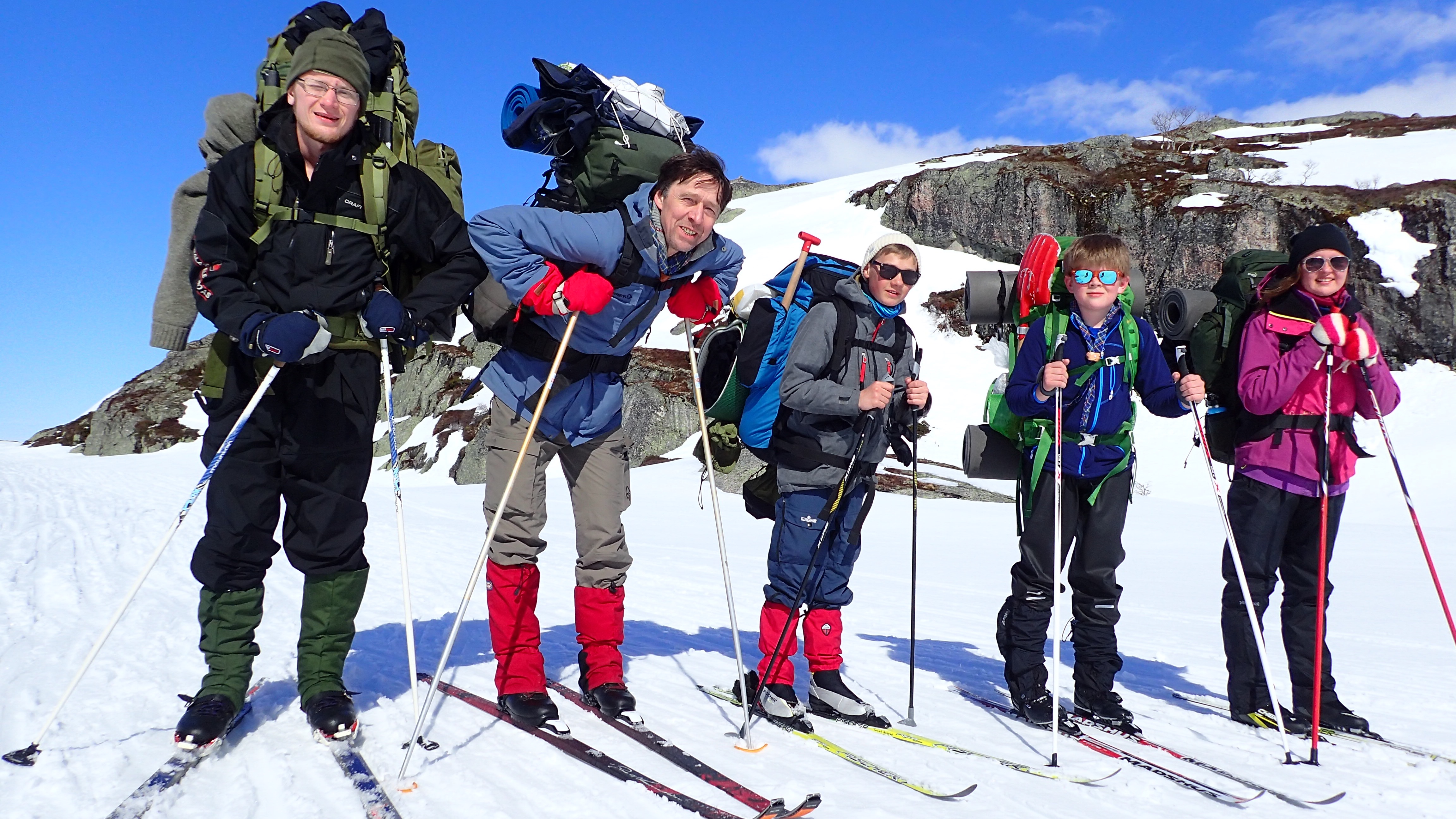 Undertøyskift i ullFotposer Vindsekk / Jervenduk. SpadeStrømpe- og sokkeskiftSoveposeLiggeunderlagStearinlysFyrstikker (i vanntett pose)HodelyktNiste og reserveproviantTermos m/varm drikkeToalettsakerToalettpapirLett håndkleEv. lett dunjakke/varmejakkeFor ekstra sikkerhet kan det også være lurt å ta med:KnivSøkestang (hvis du har)Skredsøker (hvis du har)GPS (hvis du har)På telt- eller snøhuleturer må du i tillegg ha med:Varm sovepose (minus 10 eller kaldere)Tykt liggeunderlag, gjerne også et tynt i tillegg.MatTallerken og bestikkSnøbørste